Material elaborado:Fuente: http://www.welt.de/wirtschaft/article13718782/Spanier-sollen-Siesta-fuer-Aufschwung-kuerzen.html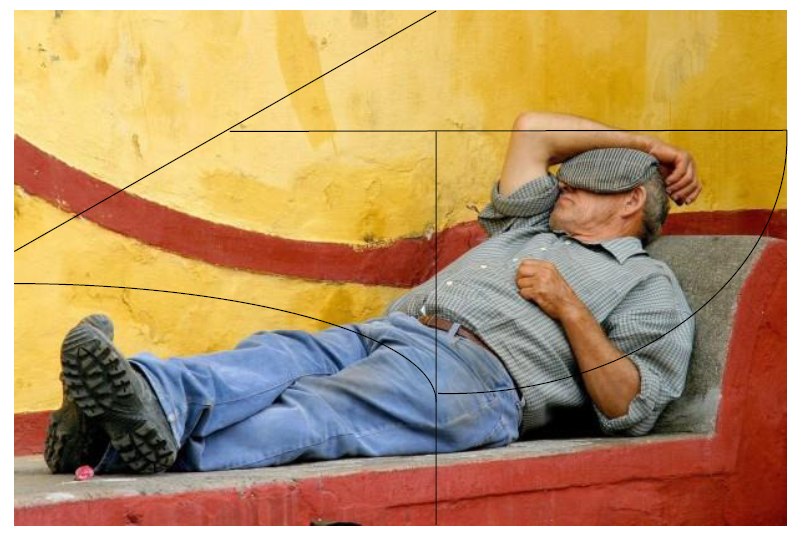 MATERIAL DOCENTE PARA LA CLASE DE ELEElaborado por © Thomas HölzlFICHA DIDÁCTICATEMA:  Introducir el tema de una clase mediante un puzleNIVEL: A1+GRUPO DESTINATARIO: adolescentes y adultosDINÁMICA/ FORMA SOCIAL: en parejas	RECURSOS (manual, material necesario): las piezas del puzleDURACIÓN: 5 minDESTREZAS: EO (o quizás también EE)OBJETIVOS:Pedagógico-educativos: L@s AA son capaces de...trabajar/cooperar en parejasactivar los preconocimientos y los conocimientos del mundoLingüístico-comunicativos: L@s AA son capaces de......expresar sus ideas acerca de una imagen.REALIZACIÓN DIDÁCTICA ( descripción y desarrollo): El/la profesor@ reparte las piezas del puzle y l@s alumn@s lo montan en parejas. Montado el puzle, l@s alumn@s tienen que describir lo que ven en la imagen. MIS EXPERIENCIAS CON ESTE MATERIAL: En general funcionó muy bien. Sirve para activar los conocimientos previos y los conocimientos del mundo de forma lúdica. Permite hacer asociaciones a través de la imagen y conectar diferentes canales. 